Permission to Sing at Scholarship Basketball GameABHS Seniors VS. Teachers/Staff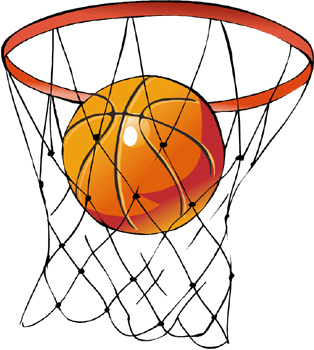 Monday, Feb. 26, 2018 @ Anchor Bay High SchoolMeet: 5:30 pm Meet in commons & rehearseSing: 6:00 pm SingDone: 6:15 pm Students released back to parentsEntry: $5.00 per person or $15 per family Wear:  choir t-shirt & khaki pantsSingers have entered for free in the past but parents typically pay or wait for their singer in the commons. Anchor Bay High School has invited the middle school choirs to sing the Star Spangled Banner at the Scholarship Basketball Game they are hosting on Monday, February 26.  The graduating seniors play the teachers & staff in a basketball game to raise money for scholarships for graduating seniors.  Please complete the form below if your singer is able to participate and sing on this evening.  The students will be released back to a parent or responsible adult immediately after we sing.  I have to be at my church by 6:45 pm that evening for choir practice.  Students are more than welcome to remain for the game as long as there is a responsible adult present. Thank you, Deborah RootVocal Music DirectorAnchor Bay Middle Schools++++++++++++++++++++++++++++++++++++++++++++++++++++++++++++++++++++++++++++++++++++++++++Please return by Thursday Feb. 15, 2018 ____Yes, my singer is able to sing on Monday, Feb. 26.  I will transport them to & from the game.  I will either be present myself or have 	another adult present to supervise my singer after they sing. ______________________________________                                              __________________________________              Parent Signature						                   Student Name